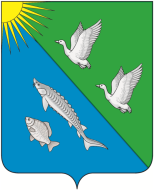 ГЛАВАСЕЛЬСКОГО ПОСЕЛЕНИЯ ЛЯМИНАСургутского районаХанты-Мансийского автономного округа – ЮгрыПОСТАНОВЛЕНИЕО награждении1. Наградить Почетной грамотой главы сельского поселения Лямина:1.1. В связи с празднованием дня сельского поселения Лямина и 150-летия деревни Лямина, за многолетний  добросовестный труд:- Могульчину Ирину Владимировну, заместителя директора МБОУ «Ляминская СОШ»;- Зайцеву Раису Федоровну, учителя МБОУ «Ляминская СОШ»;- Попову Галину Геннадьевну, учителя МБОУ «Ляминская СОШ»;- Трухину Ларису Владимировну, учителя МБОУ «Ляминская СОШ»;- Потапову Татьяну Николаевну, библиотекаря «Ляминская СОШ»;- Ишимцеву Тамару Сергеевну, воспитателя МБОУ «Ляминская СОШ»;- Барабанову Наталью Сергеевну, воспитателя МБОУ «Ляминская СОШ».1.2. В связи с празднованием дня сельского поселения Лямина и 150-летия деревни Лямина, за многолетний добросовестный труд, вклад в воспитание подрастающего поколения:- Галимову Елену Валерьевну, младшего воспитателя МБОУ «Ляминская СОШ»;- Самохвалову Татьяну Владимировну, воспитателя МБОУ «Ляминская СОШ»;- Ячистову Галину Юрьевну, воспитателя МБОУ «Ляминская СОШ»;1.3. В связи с празднованием дня сельского поселения Лямина и 150-летия деревни Лямина, за творческий подход в деле образования и воспитания детей:- Гоголь Павла Николаевича, учителя МБОУ «Ляминская СОШ»;- Дизер Юлию Сергеевну, учителя МБОУ «Ляминская СОШ»;- Осколкову Ларису Борисовну, учителя МБОУ «Ляминская СОШ»;- Шалагину Наталью Геннадьевну, учителя МБОУ «Ляминская СОШ»;- Егорову Марину Михайловну, воспитателя МБОУ «Ляминская СОШ»;- Потапову Янну Яковлевну, воспитателя МБОУ «Ляминская СОШ».1.4. В связи с празднованием дня сельского поселения Лямина и 150-летия деревни Лямина, за многолетний труд, творческий подход в деле образования и воспитания детей:- Скокову Марину Климентьевну, учителя МБОУ «Ляминская СОШ»;- Рожкову Ирину Михайловну, учителя МБОУ «Ляминская СОШ»;- Шадрину Веру Ивановну, учителя МБОУ «Ляминская СОШ».1.5. В связи с празднованием дня сельского поселения Лямина и 150-летия деревни Лямина, за многолетний труд, творческий подход в деле воспитания детей:- Сабитову Кавсарию Галимьяновну, педагога-психолога МБОУ «Ляминская СОШ».1.6. В связи с празднованием дня сельского поселения Лямина и 150-летия деревни Лямина, за многолетний труд, ответственное отношение к работе:- Зубову Светлану Владимировну, повара МБОУ «Ляминская СОШ»;- Хуснутдинову Лилию Куддусовну, кухонного рабочего МБОУ «Ляминская СОШ».1.7. В связи с празднованием дня сельского поселения Лямина и 150-летия деревни Лямина, за многолетний труд и добросовестное отношение к работе:- Загляда Олега Николаевича, водителя автомобиля МБОУ «Ляминская СОШ»;- Ивлева Александра Владимировича, рабочего по комплексному обслуживанию и ремонту зданий МБОУ «Ляминская СОШ»;- Пасечную Татьяну Николаевну, кастеляншу МБОУ «Ляминская СОШ».1.8. В связи с празднованием дня сельского поселения Лямина и 150-летия деревни Лямина, за высокий профессионализм и вклад в развитие культуры сельского поселения Лямина:- Трусову Людмилу Александровну, режиссера массовых представлений МБУК Ляминский ЦДиТ филиал СРЦКС;- Кызама Илью Павловича, звукооператора МБУК Ляминский ЦДиТ филиал СРЦКС;- Тодрия Надежду Юрьевну, руководителя клубного формирования МБУК Ляминский ЦДиТ филиал СРЦКС.1.9. В связи с празднованием дня сельского поселения Лямина и 150-летия деревни Лямина, за многолетний профессиональный труд:- Трусова Валерия Михайловича, слесаря МУП «ТО УТВиВ №1» МО Сургутского района;- Трусова Николая Михайловича, мастера по обслуживанию абонентов, ПАО «Ростелеком»;- Парамзину Екатерину Сергеевну, председателя правления Ляминского сельского потребительского общества;- Харисову Айзирак Вакиловну, директора МКУ «ХЭУ администрации сельского поселения Лямина»;- Кутепову Елена Владимировна, уборщик служебных помещений, МКУ «ХЭУ администрации сельского поселения Лямина».1.10. В связи с празднованием дня сельского поселения Лямина и 150-летия деревни Лямина, за многолетний добросовестный труд, организацию и оказание высоквалифицированной медицинской помощи населению:- Глухих Надежду Павловну, старшую медсестру филиала бюджетного учреждения Ханты-Мансийского автономного округа – Югры «Лянторская городская больница» в деревне Лямина;- Шихову Наталью Георгиевну, фельдшера филиала бюджетного учреждения Ханты-Мансийского автономного округа – Югры «Лянторская городская больница» в деревне Лямина.1.11. В связи с празднованием дня сельского поселения Лямина и 150-летия деревни Лямина, за усердный труд, направленный на возрождение и сохранение православных традиций в сельском поселении Лямина:- Каменеву Галину Александровну, старосту Ляминского православного прихода.Глава сельского поселения Лямина                                                А.А. Дизер«10» июня 2021 года с.п. Лямина       № 13